
4º Grade: The Tale of Mr. Morton 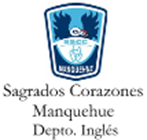 Objective 1:  Identify and classify regular and irregular verbs to express situations that happened in the past. 
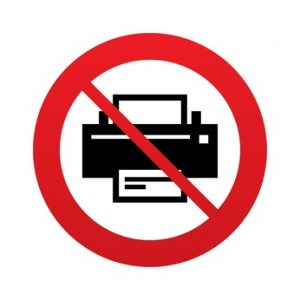 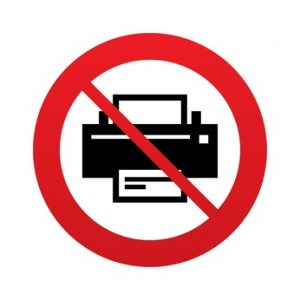 Objective 2: Identify general and specific information in a song to demonstrate listening skills You can complete the activity in this document. You don’t have to print it STEP 1: Look at the pictures and complete the routine SEE -THINK-WONDER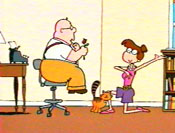 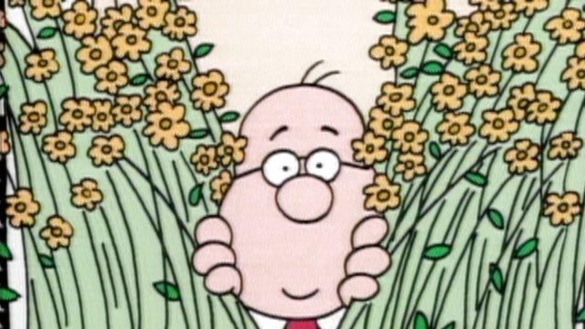 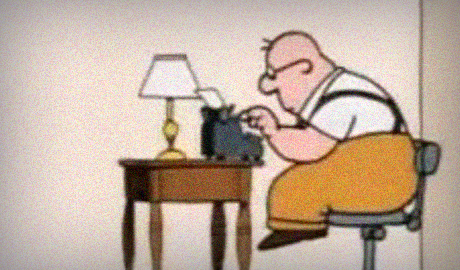 STEP 2:  Click on the link to the video https://www.youtube.com/watch?v=sk-XA5pKkGE watch and listen. STEP 3: Now listen again and complete with the verbs in past from the box. The Tale of Mr. Morton(Jack Sheldon)This is the tale of Mister Morton
Mister Morton is who?
He is the subject of our tale
and the predicate tells what Mister
Morton must doMister Morton ___________ down the street
Mister Morton walkedMister Morton ___________ to his cat
Mister Morton talked
(Hello, cat. You look good.)
Mister Morton was lonely
Mister Morton wasMister Morton is the subject of the
sentence and what the predicate says,
he doesMister Morton ____________ just one girl
Mister Morton knew
Mister Morton ____________ flowers for Pearl
Mister Morton grew
Mister Morton ___________ very shy
Mister Morton wasMister Morton is the subject of the
sentence and what the predicate says,
he does
The subject is a noun, that's person,
place or thing
It's who or what the sentence is about
And the predicate is the verb
That's the action word
that gets the subject up and outMister Morton ___________ Pearl a poem
Mister Morton _______________
Pearl replied in the afternoon
Pearl _____________ by a note
Mister Morton was very nervous
Mister Morton was
Mister Morton is the subject of the
sentence and what the predicate says,
he does!The cat stretched,
the sun beat down,
a neighbor chased his kid.
(come here kid - come on!)
Each sentence is completed when
you know the subject did.Mister Morton _____________ on her door
Mister Morton knocked
Mister Morton sat on her porch
Yes, he just ____________ and rocked
Mister Morton was a nervous man 
when she __________ up the door he ____________.Mister Morton climbed up his stairs
Mister Morton ______________
Mister Morton rhymed pretty words
Mister Morton _____________
Mister Morton was lonely
Mister Morton was
until Pearl showed up with a single
rose.
Who says women can't propose?
Now Mister Morton is happy
and Pearl and the cat are tooThey're the subjects of the sentence
and what the predicate says, they do!!STEP 4: Write the number of the scenes in the correct order.STEP 5: Write the corresponding sentence in past according to the video and pictures.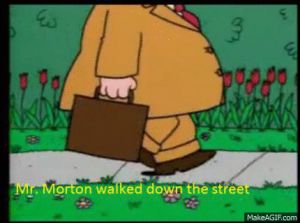 Mr. Morton walked down the street 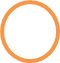 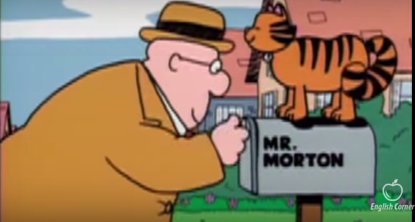 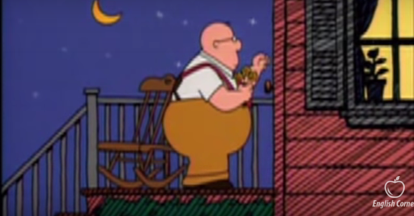 _____________________________                                       ______________________________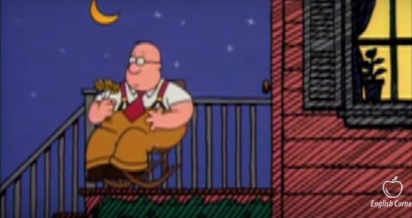 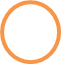 ___________________________                                             ____________________________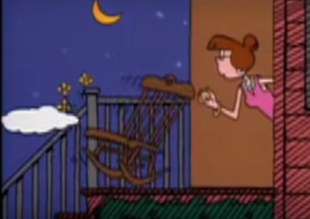 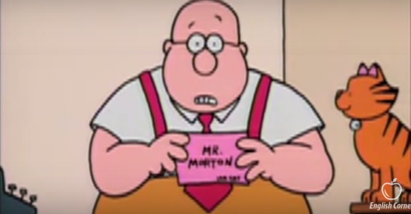 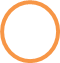 ________________________________                                _____________________________STEP 6: Make a list of past verbs from Mr. Morton’s song and classify them into regular and irregular. STEP 7:  Metacognition: think, circle and answer. Did you complete the activity?    How did you do it? What strategies did you use? What is the most difficult part?    Why?
Why is important to learn verbs (regular an irregular) in past? 

Because_______________________________________________________________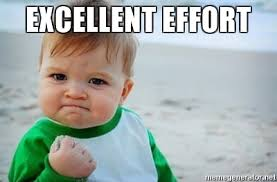 REMEMBER!If you need help or if you have questions you can write me an email  Miss Josefa josefa.barrera@ssccmanquehue.cl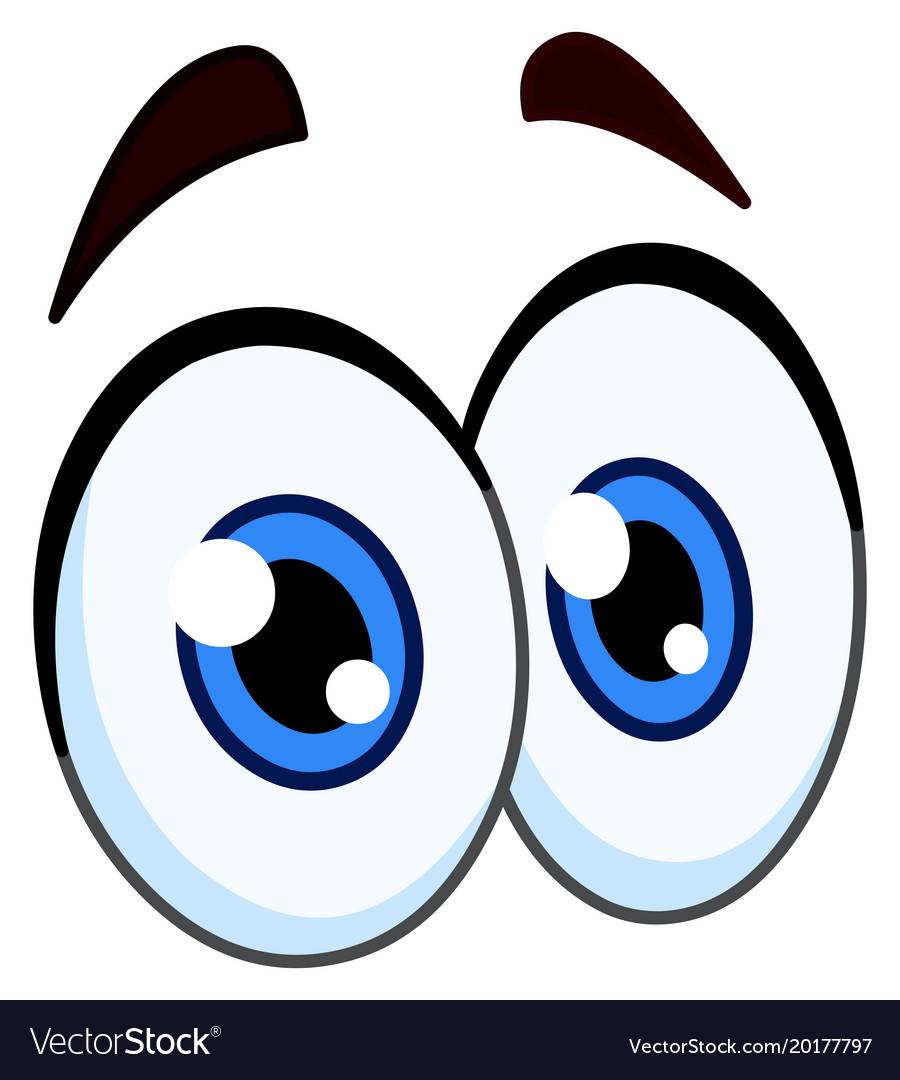 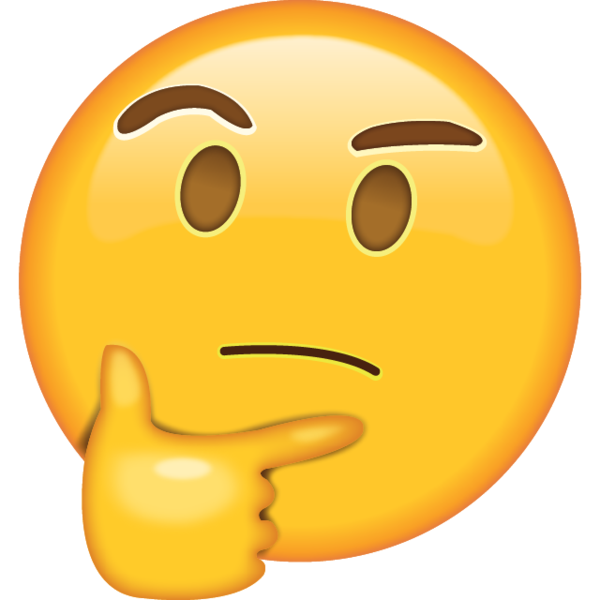 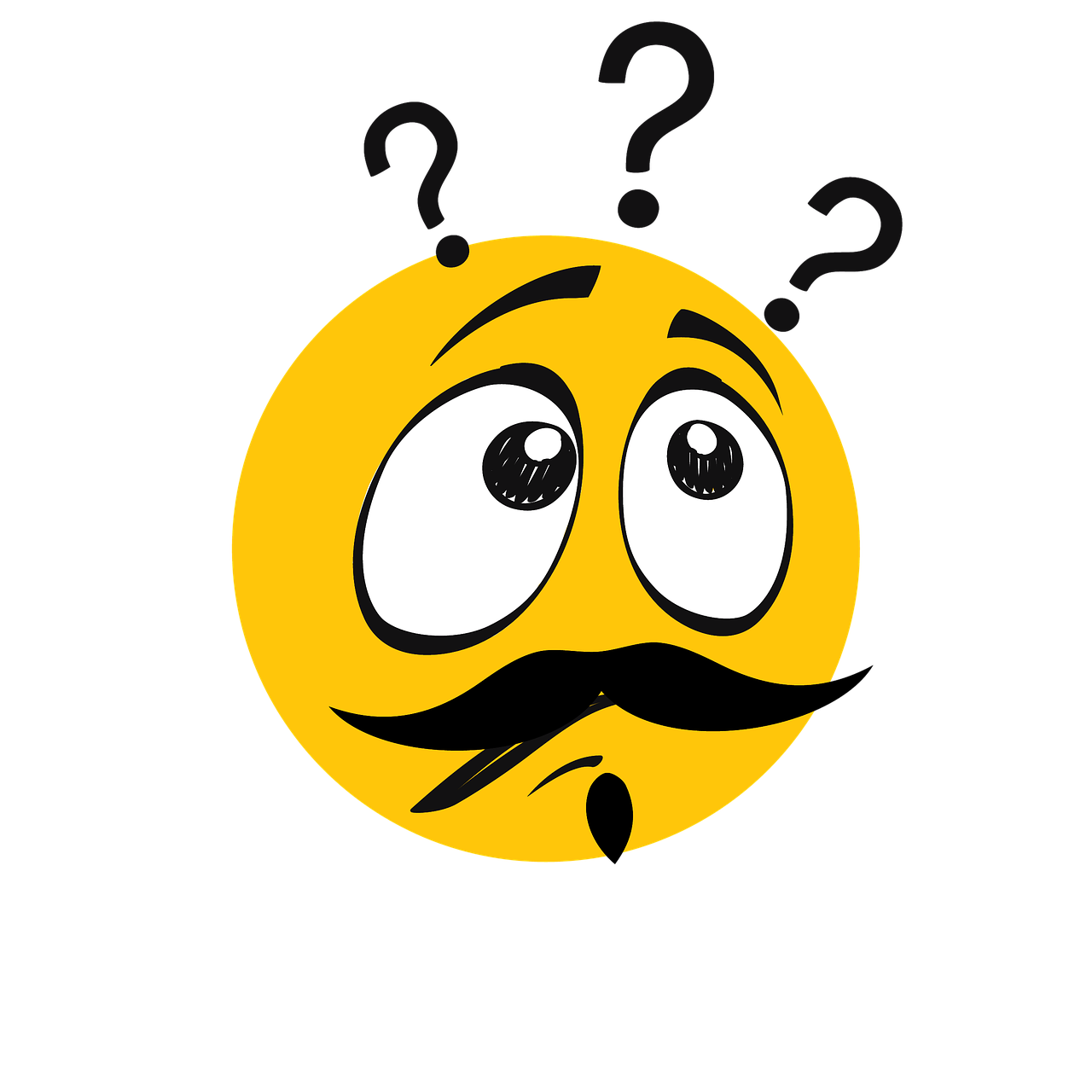 rhymed  – talked  - grew   - wrotewas  -  climbed   - repliedsat  - knocked   -  knewwalked-  ran  -  wroteVERBS IN PRESENTVERBS IN PASTREGULAR OR IRREGULARwalk walked              regular 